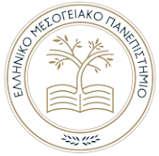 ΕΛΛΗΝΙΚΟ ΜΕΣΟΓΕΙΑΚΟ ΠΑΝΕΠΙΣΤΗΜΙΟΣΧΟΛΗ ΜΗΧΑΝΙΚΩΝΤΜΗΜΑ ΗΛΕΚΤΡΟΝΙΚΩΝ ΜΗΧΑΝΙΚΩΝΠΡΟΚΗΡΥΞΗ – ΠΡΟΣΚΛΗΣΗ ΥΠΟΒΟΛΗΣ ΑΙΤΗΣΕΩΝ ΥΠΟΨΗΦΙΩΝ ΔΙΔΑΚΤΟΡΩΝ περιόδου Νοεμβρίου 2020Σύμφωνα με το ΦΕΚ 3527/τ.Β/20-09-2019 “Έγκριση Κανονισμού Διδακτορικών Σπουδών του Τμήματος Ηλεκτρονικών Μηχανικών του Ελληνικού Μεσογειακού Πανεπιστημίου” και την απόφαση της 37/3-11-2020 Συνέλευσης του Τμήματος Ηλεκτρονικών Μηχανικών, καλούμε τους ενδιαφερόμενους για ένταξη στο Πρόγραμμα Διδακτορικών Σπουδών στα ακόλουθα ερευνητικά πεδία, να υποβάλλουν αίτηση αφού επικοινωνήσουν με τα αντίστοιχα Μέλη ΔΕΠ: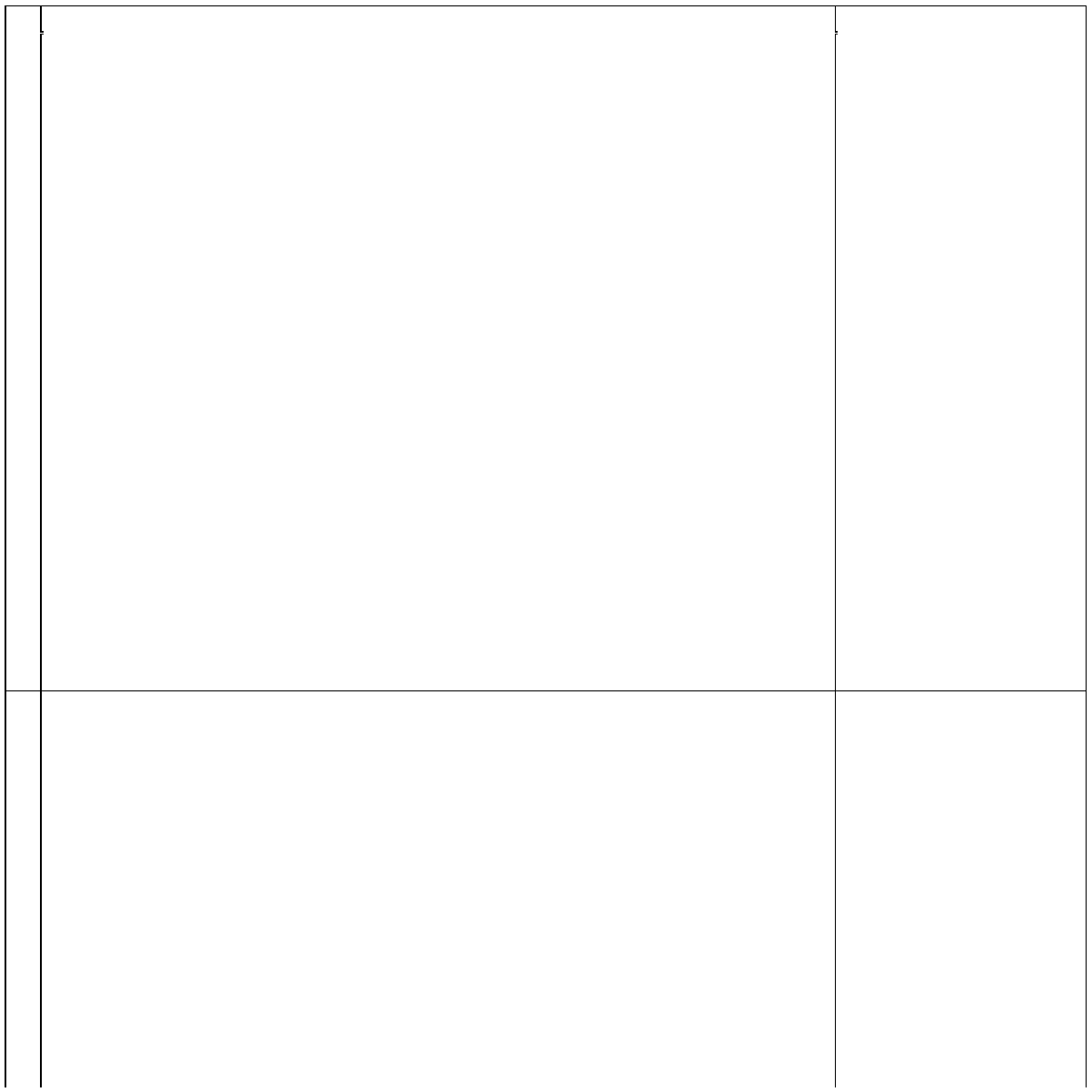  Βιολογικές επιδράσεις ηλεκτρομαγνητικών πεδίων και ακτινοβολιών.	Αν. Καθηγητής Επίλυση προβλημάτων με μεθόδους: ημιαναλυτικές, υπολογιστικές και τεχνητής νοημοσύνης.   Ιωάννης Βαρδιάμπασης Κεραίες. Ευφυείς κεραίες. Ασύρματες ζεύξεις. Ασύρματες και δορυφορικές επικοινωνίες.	(ivardia@hmu.gr)Μικροκυματικές επικοινωνίες. Διατάξεις κυματοδήγησης. Wearable devices.1 Μελέτη φυσικοχημικών ιδιοτήτων νέων φυσικών υλικών για απορρύπανση υδατικών πόρων.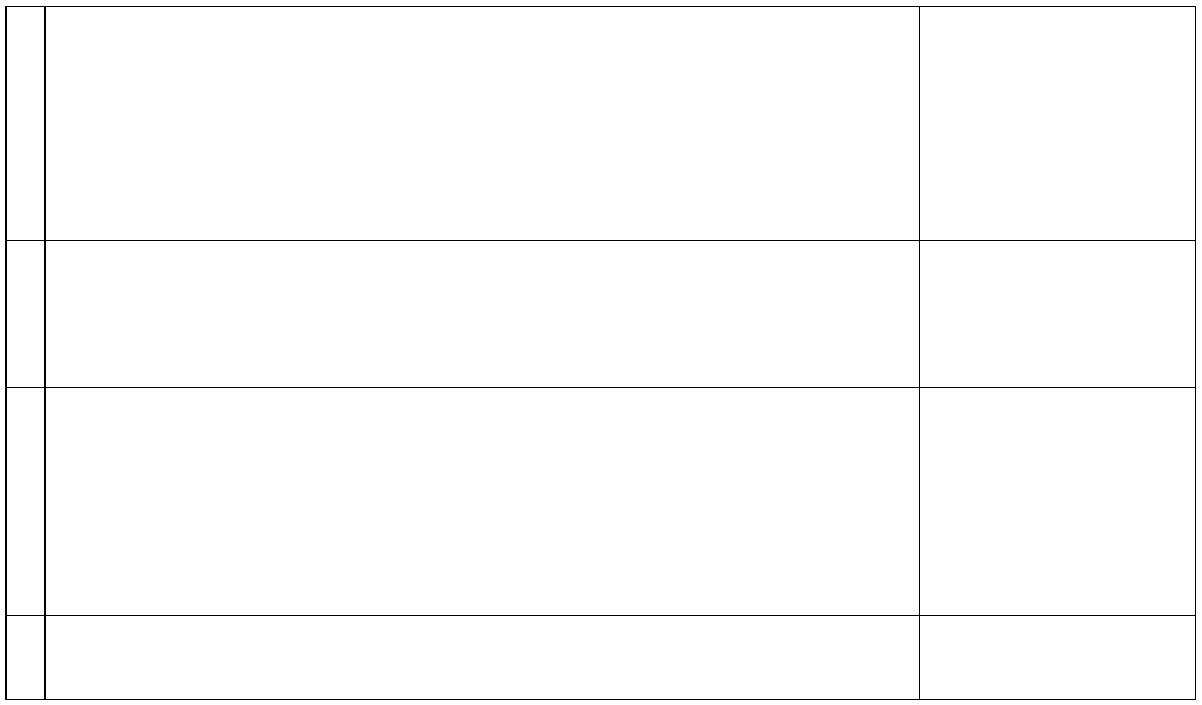  Νανορυπαντές στο υδάτινο περιβάλλον. Αστική ανάπτυξη και παράκτιο περιβάλλον. Ανάπτυξη νέων εδαφοβελτιωτικών υλικών για την αντιμετώπιση παθογενών εδαφών.9 Νέες τεχνολογίες στην υπηρεσία της γεωργίας ακριβείας. Βελτιστοποίηση προσροφητικών ιδιοτήτων υλικών για απομάκρυνση αγροτοκτηνοτροφικών ρύπων. Συμβολή της κυκλικής οικονομίας στην προστασία του περιβάλλοντος. Τεχνικές ψηφιακής διαμόρφωσης και κωδικοποίησης σε τηλεπικοινωνιακά συστήματα. Τεχνολογίες υπολογιστικών πλεγμάτων (data grids, computing grids). Ανάπτυξη εφαρμογών σε υπολογιστικά πλέγματα.Επεξεργασία δεδομένων μεγάλης κλίμακας (big data analytics).Εφαρμογές στην περιοχή του διαδικτύου των πραγμάτων (Internet of Things).Κινητές Επικοινωνίες 5G, and beyond.Μελέτη κίνησης σε επικοινωνίες αέρος-εδάφους, για επικοινωνία φωνής και δεδομένων επιβατών-αεροσκάφους. Θεωρία λήψης κι εκτίμησης σήματος. Στατιστική επεξεργασία σήματος (locally optimum Bayes detection, radar and sonar detection, underwater acoustics). Μulti-user detection. Interference cancellation.Ψηφιακή επεξεργασία σήματος για εφαρμογές σε έξυπνες κεραίες. Επεξεργασία ιατρικής εικόνας. Forward error correction για ασύρματες επικοινωνίες. Γεωπληροφορική και φυσικές καταστροφές.Διαχρονική παρακολούθηση της γήινης επιφάνειας με επεξεργασία δορυφορικών εικόνων.ΚαθηγητήςΓεώργιος Σταυρουλάκης (gstav@hmu.gr)Επ. ΚαθηγητήςΙωάννης Μπαρμπουνάκης (i.barbounakis@hmu.gr)Αν. Καθηγητής Ευάγγελος Κόκκινος (ekokkinos@hmu.gr)Επ. ΚαθηγήτριαΜαρία Κούλη(mkouli@hmu.gr)Προϋποθέσεις υποβολής αίτησηςΣύμφωνα με το άρθρο 2 του κανονισμού, δικαίωμα υποβολής αίτησης για εκπόνηση διδακτορικής διατριβής έχουν οι κάτοχοι Διπλώματος Μεταπτυχιακών Σπουδών ΑΕΙ της ημεδαπής, οι κάτοχοι αναγνωρισμένων ως ισότιμων τίτλου σπουδών μεταπτυχιακού επιπέδου της αλλοδαπής, και οι κάτοχοι ενιαίου και αδιάσπαστου τίτλου σπουδών μεταπτυχιακού επιπέδου. Απαραίτητη είναι επίσης η καλή γνώση της αγγλικής γλώσσας.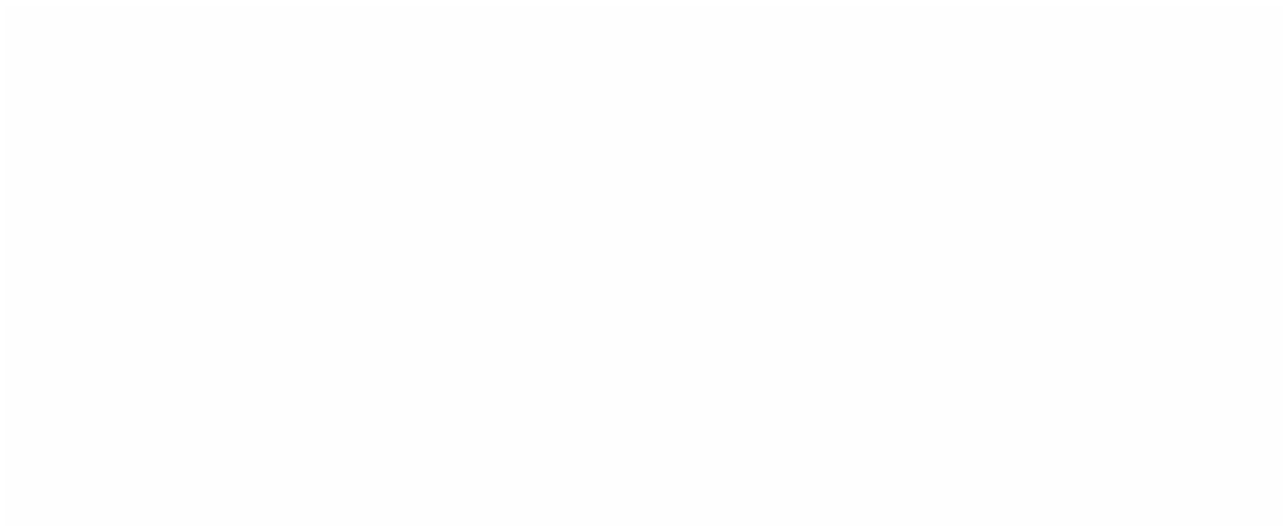 Απαιτούμενα δικαιολογητικά για την υποβολή αίτησηςΑίτηση εκπόνησης διδακτορικής διατριβής (επισυνάπτεται πρότυπο).Σύντομη περίληψη της προτεινόμενης διδακτορικής διατριβής (επισυνάπτεται πρότυπο).Προσχέδιο της προτεινόμενης διδακτορικής διατριβής (επισυνάπτεται πρότυπο).Αντίγραφα τίτλων σπουδών.Αναγνώριση ισοτιμίας των τίτλων σπουδών από το ΔΟΑΤΑΠ (για πτυχιούχους ΑΕΙ του εξωτερικού).Αναλυτικό Βιογραφικό Σημείωμα.Αποδεικτικό καλής γνώσης της Αγγλικής γλώσσας (για όσους/ες δεν είναι απόφοιτοι αγγλόφωνων ιδρυμάτων).Αντίγραφο δελτίου αστυνομικής ταυτότητας.Δύο συστατικές επιστολές.Προαιρετικά, οποιοδήποτε άλλο στοιχείο δύναται να συνδράμει στην ουσιαστική αξιολόγηση της αίτησης, όπως ενδεικτικά οι δημοσιεύσεις ή/και οι επιστημονικές εργασίες που έχουν εκπονήσει.Η διαδικασία της επιλογής των υποψηφίων διδακτόρων περιγράφεται στο άρθρο 5 του κανονισμού.Τα χρονικά όρια ολοκλήρωσης των διατριβών, καθώς και οι υποχρεώσεις, τα δικαιώματα και οι δυνατότητες απασχόλησης των υποψηφίων διδακτόρων, περιγράφονται στο άρθρο 7 του κανονισμού.Προθεσμία και διαδικασία κατάθεσης υποψηφιοτήτων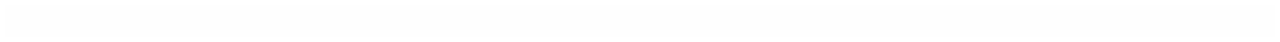 Οι υποψηφιότητες με όλα τα απαιτούμενα δικαιολογητικά υποβάλλονται, έως και την Δευτέρα 30 Νοεμβρίου 2020, στη Γραμματεία Μεταπτυχιακών & Διδακτορικών Σπουδών του Τμήματος, αποκλειστικά και μόνο ηλεκτρονικά, με αποστολή email στο gitona@hmu.gr όλων των εγγράφων σε ψηφιακή μορφή (επισημαίνεται ότι όλα τα έγγραφα/δικαιολογητικά πρέπει να είναι κατάλληλα υπογεγραμμένα και ποιοτικά ψηφιοποιημένα).Ο Πρόεδρος του Τμήματος Ηλεκτρονικών ΜηχανικώνΙωάννης ΧατζάκηςΑν. Καθηγητής2Ρωμανού 3, Χαλέπα, 73133 Χανιά ΚρήτηςΡωμανού 3, Χαλέπα, 73133 Χανιά ΚρήτηςΧανιά, 4-11-2020Πληροφορίες:  Νίκη ΓείτοναΠληροφορίες:  Νίκη ΓείτοναΑρ. Πρωτ.: 5884τηλ28210 23058fax28210 23003emailgitona@hmu.grα/αΕρευνητικά Πεδία / Θεματικές ΠεριοχέςΕπιβλέπων ΚαθηγητήςΕπιβλέπων ΚαθηγητήςΕπιβλέπων Καθηγητής High intensity laser matter/plasma interaction studies* and applications. Study* of laser generated secondary sources (i.e. electrons, ions, neutrons, photons, highorder harmonics, acoustic waves). Study* of plasmas generated by high current pulsed power optoelectronic devices (i.e. Z-pinch, X-pinch, Plasma focus). Dense  plasma  spatiotemporal  characterisation  using  novel  diagnostic  methods  andoptoelectronic devices.ΚαθηγητήςΚαθηγητήςΚαθηγητήςΚαθηγητής1 Fusion studies* for the production of energy.Μιχαήλ ΤαταράκηςΜιχαήλ ΤαταράκηςΜιχαήλ ΤαταράκηςΜιχαήλ Ταταράκης Study* of plasma instabilities.((mictat@hmu.gr) Material characterisation and study* using lasers. Biomedical applications using high power lasers.*Study includes experiments, theory, simulations. Common and advanced material processing, manufacturing, machining and characterizationwith advanced laser technologies Lasers/plasma targets in multiscales and multiphasesfabrication and characterization. Τεχνολογία λογισμικού. Ετερογενής παράλληλος προγραμματισμός.2 Εξόρυξη δεδομένων. Βαθιά μηχανική μάθηση.Αν. ΚαθηγητήςΑν. ΚαθηγητήςΑν. ΚαθηγητήςΑν. Καθηγητής2 Νευρωνικά δίκτυα, ασαφής λογική, υβριδικά προσαρμοστικά συστήματα.Αντώνιος ΚωνσταντάραςΑντώνιος ΚωνσταντάραςΑντώνιος ΚωνσταντάραςΑντώνιος Κωνσταντάρας Ηλεκτρομαγνητικά σήματα. Οντολογία και μοντελοποίηση.(akonstantaras@hmu.grakonstantaras@hmu.gr)Εφαρμογές των ως άνω στην επιστήμη και την τεχνολογία. Σκέδαση, διάδοση και ακτινοβολία ηλεκτρομαγνητικών κυμάτων.4 Μηχανές δημιουργίας και διαγνωστικές διατάξεις πλάσματος.Αν. ΚαθηγητήςΑν. ΚαθηγητήςΑν. ΚαθηγητήςΑν. Καθηγητής4 Οπτοηλεκτρονική. Ηλεκτρονική. Βιοϊατρικά ηλεκτρονικά.Ιωάννης ΧατζάκηςΙωάννης ΧατζάκηςΙωάννης ΧατζάκηςΙωάννης Χατζάκης Ηλεκτρονικά Ισχύος. Ηλεκτρική Κίνηση. Διαχείριση ενέργειας και συσσωρευτών.(xatzakis@hmu.gr)(xatzakis@hmu.gr)(xatzakis@hmu.gr)(xatzakis@hmu.gr)5 Τεχνολογίες προστασίας περιβάλλοντοςΕπ. ΚαθηγήτριαΕπ. ΚαθηγήτριαΕπ. ΚαθηγήτριαΕπ. Καθηγήτρια5 Τεχνολογίες προστασίας περιβάλλοντοςΣπυριδούλα-Μελίνα ΚώττηΣπυριδούλα-Μελίνα ΚώττηΣπυριδούλα-Μελίνα ΚώττηΣπυριδούλα-Μελίνα Κώττη5 Τεχνολογίες ελέγχου περιβάλλοντοςΣπυριδούλα-Μελίνα ΚώττηΣπυριδούλα-Μελίνα ΚώττηΣπυριδούλα-Μελίνα ΚώττηΣπυριδούλα-Μελίνα Κώττη Τεχνολογίες ελέγχου περιβάλλοντος(kotti@hmu.gr)(kotti@hmu.gr)(kotti@hmu.gr)(kotti@hmu.gr)(kotti@hmu.gr)(kotti@hmu.gr)(kotti@hmu.gr)(kotti@hmu.gr) Επεξεργασία  και  αξιοποίηση  αγροτικών  υπολειμμάτων  για  τη  παραγωγή  καινοτόμωνΕπ. ΚαθηγητήςΕπ. ΚαθηγητήςΕπ. ΚαθηγητήςΕπ. Καθηγητής6προϊόντων με περιβαλλοντικές εφαρμογές.Δημήτριος ΚαλδέρηςΔημήτριος ΚαλδέρηςΔημήτριος ΚαλδέρηςΔημήτριος Καλδέρης Επεξεργασία υγρών βιομηχανικών αποβλήτων.(kalderis@hmu.gr)(kalderis@hmu.gr)(kalderis@hmu.gr)(kalderis@hmu.gr) 3Δ μοντελοποίηση και επεξεργασία δεδομένων 3Δ σάρωσης.Αν. ΚαθηγητήςΑν. ΚαθηγητήςΑν. ΚαθηγητήςΑν. Καθηγητής7 Αντίστροφη μηχανική με εφαρμογές στην τεκμηρίωση πολιτιστικής κληρονομιάς.Εμμανουήλ ΜαραβελάκηςΕμμανουήλ ΜαραβελάκηςΕμμανουήλ ΜαραβελάκηςΕμμανουήλ Μαραβελάκης Σχεδιομελέτη - αξιολόγηση νέων προϊόντων 3Δ εκτύπωσης για άτομα με προβλήματα όρασης.(marvel@hmu.gr)(marvel@hmu.gr)(marvel@hmu.gr)(marvel@hmu.gr) Στοχαστικά σήματα και συστήματα με εφαρμογές.Αν. ΚαθηγητήςΑν. ΚαθηγητήςΑν. ΚαθηγητήςΑν. Καθηγητής8    Ενσωματωμένα συστήματα και αυτοματισμοί με εφαρμογές στην ευφυή γεωργία και στη8    Ενσωματωμένα συστήματα και αυτοματισμοί με εφαρμογές στην ευφυή γεωργία και στηΓεώργιος ΦουσκιτάκηςΓεώργιος ΦουσκιτάκηςΓεώργιος ΦουσκιτάκηςΓεώργιος Φουσκιτάκηςγεωργία ακριβείας.(fouskit@hmu.gr)(fouskit@hmu.gr)(fouskit@hmu.gr)(fouskit@hmu.gr)